                                                                                                          APROB, 								                      SECRETAR DE STAT									   Alexandru Florin ROGOBETEREFERAT  DE APROBAREServiciul medicină de urgență, parte integrantă a Direcției generale asistență medicală, elaborează politici, strategii şi programe de acţiune în domeniul asistenţei medicale de urgenţă a populaţiei şi coordonează implementarea politicilor, strategiilor şi programelor din domeniul asistenţei medicale de urgenţă la nivel national, regional şi local.SMU cuprinde în sfera de activitate atribuții legate de organizarea, monitorizarea şi evaluarea activităţii serviciilor judeţene de ambulanţă şi al municipiului Bucureşti, participă la colectarea, prelucrarea și analiza datelelor referitoare la activitatea serviciilor de asistență medicală de urgență.Potrivit OMS nr. 1756/29.06.2022 pentru aprobarea Regulamentului de organizare și funcționare al Ministerului Sănătății, conform pct. 14 din Anexa nr. 12, cap. Serviciul Medicină de Urgență, SMU "elaborează proiecte de acte normative în domeniul specific de competență".Având în vedere atât faptul că la elaborarea Ordinului nr. 1418/2017 au fost avute în vedere anumite caracteristici tehnice ale materialelor/materiilor prime utilizate la confecționarea echipamentului individual de protecție de mare vizibilitate și a uniformei de ceremonii pentru personalul operativ de intervenție din cadrul serviciilor de ambulanță județene și al Serviciului de Ambulanță București-Ilfov;dar și faptul că echipamentul confecționat conform specificațiilor tehnice cuprinse în ordin au prezentat o serie de inconveniente precum inconfort la purtare, degradare prematură, etc;Se impune modificarea și completarea Ordinului nr. 1418/2017 privind echipamentul individual de protecție de mare vizibilitate și uniforma de ceremonii pentru personalul operativ de intervenție din cadrul serviciilor de ambulanță județene și al Serviciului de Ambulanță București-Ilfov, modificări ce au rolul de a crește gradul de rezistență a materialelor la purtare, spălare, temperaturi extreme, etc. și care să reducă refuzul de a fi purtat de către angajați, întrucât compoziția materialelor folosite până în prezent, precum și structura/modul de confecționare al acestora nu au oferit confort la purtare, adaptat activității desfășurate de personalul operativ din serviciile publice de ambulanță. Se are în vedere totodată, posibilitatea sporirii nivelului de responsabilizare a autorității contractante privind calitatea materialelor echipamentelor contractate și mărimilor corespunzătoare fiecărui purtător, evitându-se neconcordanțele înregistrate până în prezent sub aceste aspecte.De asemenea:pentru anumite produse/piese din uniformă, cum ar fi șapca de iarnă, se impun modificările propuse întrucât produsul din prezentul ordin (șapca de iarnă) nu corespunde unei utilizări facile, motivat de faptul că este incomodă la purtare din punct de vedere al construcției, al materialului și al construcției cozorocului de iarnă. S-au propus două variante pentru a da posibilitatea contactantului să aleagă una dintre ele, funcție de necesități și de condițiile meteo specifice zonei de acțiune a fiecărui serviciu public de ambulanță;la secțiunea privind caracteristicile tricourilor din compunerea uniformei, se impune elaborarea unui text complex pentru a putea fi impusă o executare unitară a tricourilor, fără interpretări. Se propune ca materialul tricoului să fie o combinație de bumbac și poliester, întrucât în textul inițial este prevăzut doar poliester, fapt care a dus la refuzul de a fi purtat de către angajați, pe motivul că poliesterul nu oferă un confort la purtare corespunzător activității, iar introducerea suplimentară a gulerului și a terminațiilor mânecilor de culoare bleumarin oferă atât un design plăcut cât și confort sporit la purtare;se impun modificări la vesta de vară prin înlocuirea benzilor reflectorizante, întrucât benzile prismatice, menționate în prevederile inițiale, devin casante, deteriorându-se prematur;se impune introducerea unui nou articol în ordin sub denumirea Jacheta polar, în vederea asigurării protecției privind vizibilitatea și împotriva variațiilor de temperaturi;modificări și completări se impun de asemenea la secțiunea Pantaloni de vară și de iarnă, care  se referă la materialul cu densitate variată, folosirea materialului strech care să ofere mai multă mobilitate și confort în mișcări, precum și înlocuirea benzilor reflectorizante care se degradează rapid; la secțiunea Jacheta cu benzi retroreflectante se impun modificări prin eliminarea fermoarelor mânecilor care să ducă la un confort mai bun la purtare și scăderea prețului de cost, înlocuirea benzilor reflectorizante casante, introducerea unui detaliu constând în glugă impermeabilă pentru intemperiile de sezon primăravă-vară și început de toamnă, înlocuirea materialului bleumarin din prevederile anterioare cu un material DARK 6 U care oferă o vizibilitate ridicată pe timp de noapte sub lumina farurilor, suplimentar față de benzile reflectorizante;la secțiunea Haina exterioară impermeabilă cu benzi retroreflectante și haină interioară pentru sezonul rece microprismatice se impune modificarea și completarea prin introducerea unei haine interioare pentru sezonul rece, devenind un articol cu dublă utilizare de sezon, astfel ca se elimină pelerina pentru intemperii (ploaie), folosindu-se doar haina exterioară impermeabilă, iar în sezonul de iarnă cu intemperii (zăpadă, vânt) folosindu-se și haina interioară pentru sezonul rece;se impune modificarea pentru încălțăminte de lucru și protecție (vară-iarnă) cu precizări clare și variante în funcție de sezon și sensibilitatea purtătorului, întrucât confortul încălțămintei este esențial în activitatea personalului din serviciile de ambulanță care desfășoară muncă în teren și program de tură minim 12 ore, dar și pentru a se elimina situațiile întâmpinate până în prezent, de refuz din partea  personalului să folosească încălțămintea achiziționată din cauza calității inferioare a acesteia, care este similară încălțămintei de șaniter, rigidă, incomodă la purtare, atât în mișcare, cât și în conducerea ambulanței. Din aceste considerente a fost întocmit proiectul de ordin pentru modificarea și completarea Ordinului  ministrului sănătății nr. 1418/2017 privind echipamentul individual de protecție de mare vizibilitate și uniforma de ceremonii pentru personalul operativ de intervenție din cadrul serviciilor de ambulanță județene și al Serviciului de Ambulanță București-Ilfov , pe care, dacă sunteţi de acord, vă rugăm să-l aprobaţi.Cu aleasă consideraţie,DIRECTOR GENERAL Dr.Costin ILIUȚĂȘef Serviciu medicină de urgență	                                                               Întocmit,   Dr. Ximena MOLDOVAN				                  cons. sup. Loredana-Nicoleta IANCU 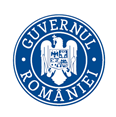 MINISTERUL SĂNĂTĂŢIIDIRECȚIA GENERALĂ ASISTENȚĂ MEDICALĂServiciul Medicină de UrgențăStrada Intr. Cristian Popișteanu nr. 1-3, 70052, București, ROMÂNIA Telefon: 021/30.72.591, FAX: 021/30.72.553